ΕΛΛΗΝΙΚΗ ΔΗΜΟΚΡΑΤΙΑ			Σκάλα  19  Δεκεμβρίου   2019 ΝΟΜΟΣ ΛΑΚΩΝΙΑΣΔΗΜΟΣ ΕΥΡΩΤΑ					Αρ. Πρωτ.: 20003ΔΗΜΟΤΙΚΟ ΣΥΜΒΟΥΛΙΟΠΡΟΣΚΛΗΣΗ  ΣΤΗN 33η ΤΑΚΤΙΚΗ ΣΥΝΕΔΡΙΑΣΗΠΡΟΣ : Τους κ.κ. Δημοτικούς Συμβούλους, Προέδρους  Κοινοτήτων και  προέδρους  συμβουλίων  ΚοινοτήτωνΣύμφωνα με τις διατάξεις των άρθρων 67, 68, 69 του Ν. 3852 / 2010 (ΦΕΚ 87 / Α / 07-06-2010), όπως  ισχύουν, σας καλούμε σε Τακτική  Συνεδρίαση του Δημοτικού Συμβουλίου, που θα γίνει την ΔΕΥΤΕΡΑ     23  Δεκεμβρίου  2019  και ώρα 19:00 , στο Δημοτικό Κατάστημα του Δήμου μας, με τα πιο κάτω θέματα:ΘΕΜΑ 1ο: Παραχώρηση  ως  προς  τη  χρήση του  κτιρίου  του πρώην  δημοτικού  σχολείου  Κοινότητας Απιδέας στο  ΝΠΔΔ ΝΙΚΗΦΟΡΟΣ  ΒΡΕΤΤΑΚΟΣ για  τη λειτουργία   νέου Παιδικού ΣταθμούΕισηγητής: κ. Φιφλής Δημήτριος –αντιδήμαρχοςΘΕΜΑ 2ο: Ορισμός  εκπροσώπων  στην  Κοινή Επιτροπή Παρακολούθησης  των  προγραμματικών  Συμβάσεων  κατόπιν  του  αριθμ. Πρωτ. 1569/5-8-2019  εγγράφου της  ΠΑΡΝΩΝΑΣ  Α.Ε. σε  ορθή  επανάληψηΕισηγητής: κ. Φιφλής Δημήτριος –αντιδήμαρχοςΘΕΜΑ 3ο: Λήψη απόφασης  για  την  Εκλογή  αναπληρωματικών  μελών  νέου  Δ.Σ. ΦΟΔΣΑ  ΠελοποννήσουΕισηγητής: κ. Μπόλλας Βασίλειος –αντιδήμαρχοςΘΕΜΑ 4ο: Λήψη  απόφασης  για  Ορισμό  μελών Α/θμιου Συμβουλίου  Επιθεώρησης  Θεάτρων –Κινηματογράφων  και  λοιπών  ψυχαγωγικών  δραστηριοτήτων  έτους 2020Εισηγητής: κ. Παπανικολάου  Σωτήριος –αντιδήμαρχοςΘΕΜΑ 5ο: Λήψη  απόφασης  για  Χορήγηση  χρηματικών  βοηθημάτων  σε  οικονομικά  αδύνατους κατοίκουςΕισηγητής: κ. Παπανικολάου  Σωτήριος –αντιδήμαρχοςΘΕΜΑ 6ο: ΤΡΟΠΟΠΟΙΗΣΗ ΠΡΟΫΠΟΛΟΓΙΣΜΟΥ ΕΣΟΔΩΝ- ΕΞΟΔΩΝ ΟΙΚΟΝΟΜΙΚΟΥ ΕΤΟΥΣ 2019 Εισηγητής: κ. Κυριακάκος Παναγιώτης –αντιδήμαρχοςΣτις  συνεδριάσεις των δημοτικών  συμβουλίων  λαμβάνουν  το λόγο, εκτός  του δημάρχου και του αρμόδιου  αντιδημάρχου, οι  επικεφαλής των παρατάξεων και ειδικοί  αγορητές  ανά  θέμα, που ορίζονται από τις παρατάξεις  με σχετική  γραπτή δήλωσή τους στο  προεδρείο  πριν  την  έναρξη  της  συνεδρίασης. Με τον ίδιο τρόπο μπορούν να  εγγραφούν  ως ομιλητές  και  δημοτικοί σύμβουλοι  που επιθυμούν να  τοποθετηθούν ανά θέμα.Η ΠρόεδροςΔΕΝΤΑΚΟΥ  ΕΛΕΝΗ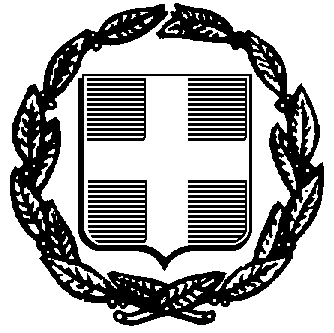 